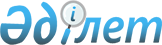 О внесении изменений в решение Казалинского районного маслихата Кызылординской области "О бюджете сельского округа Тасарык на 2023-2025 годы" от 23 декабря 2022 года № 356Решение Казалинского районного маслихата Кызылординской области от 17 ноября 2023 года № 116
      Казалинский районный маслихат Кызылординской области РЕШИЛ:
      1. Внести в решение Казалинского районного маслихата Кызылординской области "О бюджете сельского округа Тасарык на 2023-2025 годы" от 23 декабря 2022 года № 356 (зарегистрировано в Реестре государственной регистрации нормативных правовых актов под №176843) следующие изменений:
      пункт 1 изложить в новой редакции:
      "1. Утвердить бюджет сельского округа Тасарык на 2023-2025 годы согласно приложениям 1, 2, 3, в том числе на 2023 год в следующих объемах:
      1) доходы – 158125,6 тысяч тенге, в том числе:
      налоговые поступления – 1918 тысяч тенге;
      неналоговые поступления – 118 тысяч тенге;
      поступления от продажи основного капитала – 105 тысяч тенге;
      поступления трансфертов – 155984,6 тысяч тенге;
      2) затраты – 158229,9 тысяч тенге, в том числе;
      3) чистое бюджетное кредитование – 0;
      бюджетные кредиты – 0;
      погашение бюджетных кредитов – 0;
      4) сальдо по операциям с финансовыми активами – 0;
      приобретение финансовых активов – 0;
      поступления от продажи финансовых активов государства – 0;
      5) дефицит (профицит) бюджета – -104,3 тысяч тенге;
      6) финансирование дефицита (использование профицита) бюджета – 104,3 тысяч тенге;
      поступление займов – 0;
      погашение займов – 0;
      используемые остатки бюджетных средств –104,3 тысяч тенге.".
      2. Приложения 1, 4 указанному решению изложить в новой редакции согласно приложение 1, 2 к настоящему решению.
      3. Настоящее решение вводится в действие с 1 января 2023 года. Бюджет на 2023 год сельского округа Тасарык Целевые трансферты из районного бюджета на 2023 год бюджету сельского округа Тасарык за счет средств районного бюджета
					© 2012. РГП на ПХВ «Институт законодательства и правовой информации Республики Казахстан» Министерства юстиции Республики Казахстан
				
      Председатель Казалинского районного маслихата 

Г.Алиш
Приложение 1 к решению
Казалинского районного маслихата
от "17" ноября 2023 года № 116Приложение 1 к решению
Казалинского районного маслихата
от "23" декабря 2022 года № 356
Категория
Категория
Категория
Категория
Сумма, тысяч тенге
Класс
Класс
Класс
Сумма, тысяч тенге
Подкласс
Подкласс
Сумма, тысяч тенге
Наименование
Сумма, тысяч тенге
1. Доходы
158125,6
1
Налоговые поступления
1918
01
Подоходный налог
397
2
Индивидуальный подоходный налог
397
04
Hалоги на собственность
1520
1
Hалоги на имущество
45
3
Земельный налог
12
4
Hалог на транспортные средства
1463
05
Внутренние налоги на товары, работы и услуги
1
3
Поступления за использование природных и других ресурсов
1
2
Неналоговые поступления
118
01
Аренда имущества коммунальной собственности города районного значения, села, поселка, сельского округа
97
5
Доходы от аренды имущества, находящегося в государственной собственности
97
04
Штрафы, налагаемые акимами городов районного значения, сел, поселков, сельских округов за административные правонарушения
21
1
Штрафы, налагаемые акимами городов районного значения, сел, поселков, сельских округов за административные правонарушения
21
3
Поступления от продажи основного капитала
105
03
Продажа земли и нематериальных активов
105
1
Продажа земли
105
4
Поступления трансфертов 
155984,6
4
02
Трансферты из вышестоящих органов государственного управления
155984,6
3
Трансферты из районного (города областного значения) бюджета
155984,6
Функциональная группа
Функциональная группа
Функциональная группа
Функциональная группа
Администратор бюджетных программ
Администратор бюджетных программ
Администратор бюджетных программ
Программа
Программа
Наименование
Наименование
2.Затраты
158229,9
01
Государственные услуги общего характера
66337
1
124
Аппарат акима города районного значения, села, поселка, сельского округа
66337
1
001
Услуги по обеспечению деятельности акима города районного значения, села, поселка, сельского округа
38453
022
Капитальные расходы государственного органа
27161
032
Капитальные расходы подведомственных государственных учреждений и организаций
723
07
Жилищно-коммунальное хозяйство
51411,6
22714
124
Аппарат акима города районного значения, села, поселка, сельского округа
51411,6
008
Освещение улиц в населенных пунктах
5676,8
009
Обеспечение санитарии населенных пунктов
424
011
Благоустройство и озеленение населенных пунктов
45310,8
08
Культура, спорт, туризм и информационное пространство
40481
124
Аппарат акима города районного значения, села, поселка, сельского округа
40481
006
Поддержка культурно-досуговой работы на местном уровне
40481
15
Трансферты
0,3
124
Аппарат акима города районного значения, села, поселка, сельского округа
0,3
048
Возврат неиспользованных (недоиспользованных) целевых трансфертов
0,3
3. Чистое бюджетное кредитование
0
Бюджетные кредиты
0
Погашение бюджетных кредитов
0
4.Сальдо по операциям с финансовыми активами
0
Приобретение финансовых активов
0
Поступления от продажи финансовых активов государства
0
5.Дефицит (профицит) бюджета
-104,3
6.Финансирование дефицита (использование профицита) бюджета
104,3
8
Используемые остатки бюджетных средств
104,3
01
Остатки бюджетных средств
104,3
1
Свободные остатки бюджетных средств
104,3Приложение 2 к решению
Казалинского районного маслихата
от "17" ноября 2023 года № 116Приложение 4 к решению
Казалинского районного маслихата
от "23" декабря 2022 года № 356
№
Наименование
Сумма, тысяч тенге
Целевые текущие трансферты
71 194,6
1
На работы по освещению улицы Лахалы №2 (0,4 км)в селе Лахалы, сельского округа Тасарык, Казалинского района
3 945,8
2
На приобретение пакета пожарного щита (пожарный щит) в целях обеспечения пожарной безопасности для сельского клуба Тасарык
59
3
На приобретение коллекцию сценических занавесок для сельского клуба Тасарык
723
4
На работы по благоустройству территории Центрального парка в селе Тасарык
5 000
5
На приобретение служебного здания в Аппарат акима сельского округа Тасарык
23 980
6
На разработку ПСД работ по благоустройству села Лахалы
882
7
На работы по благоустройству территории Центрального парка в селе Тасарык
30 000
8
На приобретение служебного здания в Аппарат акима сельского округа Тасарык
2 877
9
Работы на водоснабжению поселка Тасарык (закупка и установка труб на 5570м земли)
884,8
10
На текущий ремонт спортивной площадки в поселке Лакалы
2 500
11
Оформить земельный участок и идентификационный документ проекта "Строительство Центрального парка от села Тасарык"
343